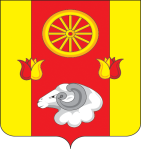  «КРАСНОПАРТИЗАНСКОЕ СЕЛЬСКОЕ ПОСЕЛЕНИЕ»АДМИНИСТРАЦИЯ  КРАСНОПАРТИЗАНСКОГО СЕЛЬСКОГО ПОСЕЛЕНИЯВ соответствии со статьей 28 Федерального закона от 06.10.2003 № 131-ФЗ «Об общих принципах организации местного самоуправления в Российской Федерации», руководствуясь решением Собрания депутатов Краснопартизанского сельского поселения от 09.02.2022 № 31 «Об утверждении Положения о порядке организации и проведения общественных обсуждений на территории  Краснопартизанского сельского поселения», Уставом муниципального образования «Краснопартизанское сельское поселение»ПОСТАНОВЛЯЮ:1.Провести общественные обсуждения по вопросу рассмотрения проекта постановления Краснопартизанского сельского поселения «Об утверждении формы проверочного листа (списка контрольных вопросов), при проведении плановых контрольных мероприятий по муниципальному контролю в сфере благоустройства на территории Краснопартизанского сельского поселения» (далее – общественные обсуждения, проект).2.Провести общественные обсуждения по вопросу рассмотрения проекта постановления Администрации Краснопартизанского сельского поселения «Об утверждении формы проверочного листа (списка контрольных вопросов), при проведении плановых контрольных мероприятий по муниципальному контролю в сфере благоустройства на территории Краснопартизанского сельского поселения» (далее – общественные обсуждения, проект).3. Утвердить состав рабочей группы по подготовке и проведению общественных обсуждений проектов согласно приложению №1 к настоящему постановлению.4. Рабочей группе: 4.1. Провести общественные обсуждения в течении 15 календарных дней со дня размещения настоящего постановления на официальном сайте Администрации Краснопартизанского сельского поселения.4.2. Со дня регистрации настоящего постановления разместить проекты на официальном сайте Администрации Краснопартизанского сельского поселения в сети «Интернет» и на информационном стенде в здании Администрации Краснопартизанского сельского поселения.5. График работы рабочей группы (консультирование) определить ежедневно (кроме выходных дней -суббота и воскресенье), с 9 часов 00 минут до 16 часов 00 минут, перерыв с 12 часов 00 минут до 13 часов 00 минут, в течении 15 календарных дней с момента размещения проектов на официальном сайте Администрации Краснопартизанско сельского поселения.6. Предложения и замечания по вопросу рассмотрения проектов принимаются в течении всего периода прохождения общественных обсуждений по адресу: 347494 Ростовская область, Ремонтненский район, п. Краснопартизанский, ул. Центральная 13а, либо по телефону 8(86379)33533.7. Настоящее постановление подлежит официальному опубликованию и размещению на официальном сайте Администрации Краснопартизанского сельского поселения в сети «Интернет».8.  Контроль за исполнением настоящего постановления оставляю за собойГлава АдминистрацииКраснопартизанского сельского поселения                                          Б.А. Макаренко        Приложение № 1        к постановлению        Администрации       Краснопартизанского              сельского      поселения    от 28.02.2022 №27 - АСОСТАВ рабочей группы по подготовке и проведению общественных обсуждений 28.02.2022№ 27 - А	п. КраснопартизанскийО назначении общественных обсужденийМакаренко Борис Алексеевич Глава Администрации Краснопартизанского сельского поселения,председатель рабочей группыМакаренкоТатьяна СергеевнаГлавный специалист жилищно-коммунального хозяйстваАдминистрации Краснопартизанского сельского поселения, секретарь комиссии       Члены рабочей группы:      Члены рабочей группы:1. Коростилева    Любовь АнатольевнавВедущий специалист экономист Администрации Краснопартизанского сельского поселения 2. Вдовенко    Елена НиколаевнаВедущий  специалист по общим вопросам Администрации Краснопартизанского сельского поселения3. Порохня Лариса           ВладимировнаВедущий специалист по земельным и имущественным отношениям Администрации Краснопартизанского сельского поселения